p r o j e k tUCHWAŁA NR ……………………RADY MIEJSKIEJ W ŁĘKNICYz dnia ………………………… 2014r.w sprawie ustanowienia znaku promocyjnego – logo Gminy Łęknica oraz zasad jego używania	Na podstawie  art. 18 ust. 2 pkt 15 ustawy z dnia 8 marca 1990 r. o samorządzie gminnym (t.j. Dz.U. z 2013 r., poz. 594 z póź. zm.) oraz art. 3 ust. 1 ustawy z dnia 21 grudnia 1978r. o odznakach i mundurach (DZ.U. z 1978r. Nr 31, poz. 130 z późn. zm.) Rada Miejska w Łęknicy, uchwala co następuje:	§ 1. Ustanawia się znak promocyjny zwany dalej logo, który jest podstawą wizualnej identyfikacji Gminy Łęknica. Wzór graficzny logo stanowi załącznik Nr 1 do niniejszej uchwały.	§ 2. Znak promocyjny – logo stanowi własność Gminy Łęknica i podlega ochronie.	§ 3. Zasady używania logo stanowią załącznik Nr 2 do niniejszej uchwały.	§ 4. Wykonanie uchwały powierza się Burmistrzowi Łęknicy.§ 5. Uchwała wchodzi w życie po upływie 14 dni od dnia jej ogłoszenia w Dzienniku Urzędowym Województwa Lubuskiego.   Przewodniczący RadyJan AndrzejewskiZałącznik Nr 1 do Uchwały Nr ……………………Rady Miejskiej w Łęknicy z dnia ……………. 2014r.Wzór graficzny logo (wersja 1 – zastosowanie przy jasnym tle)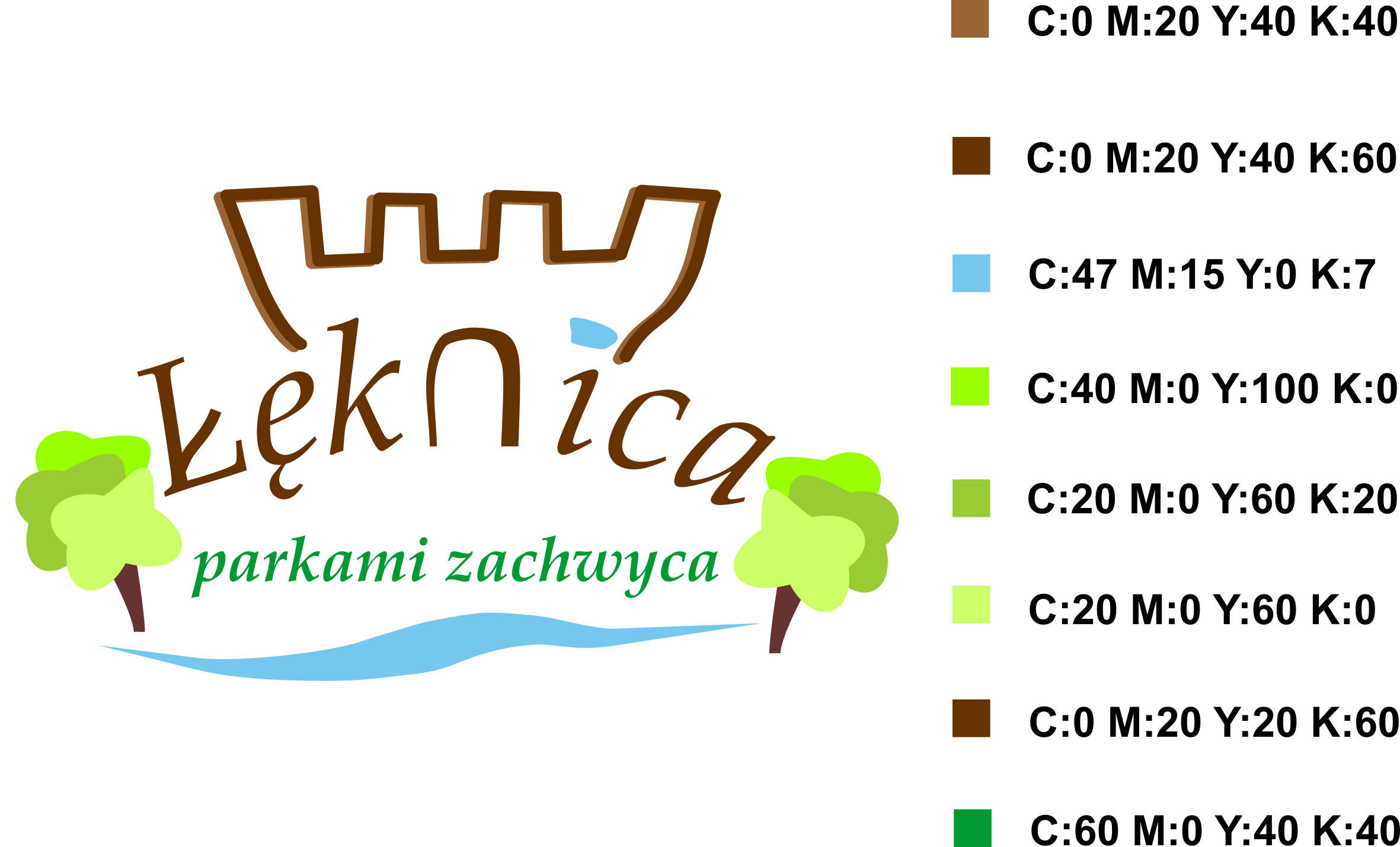 (wersja 2 – zastosowanie przy ciemnym tle)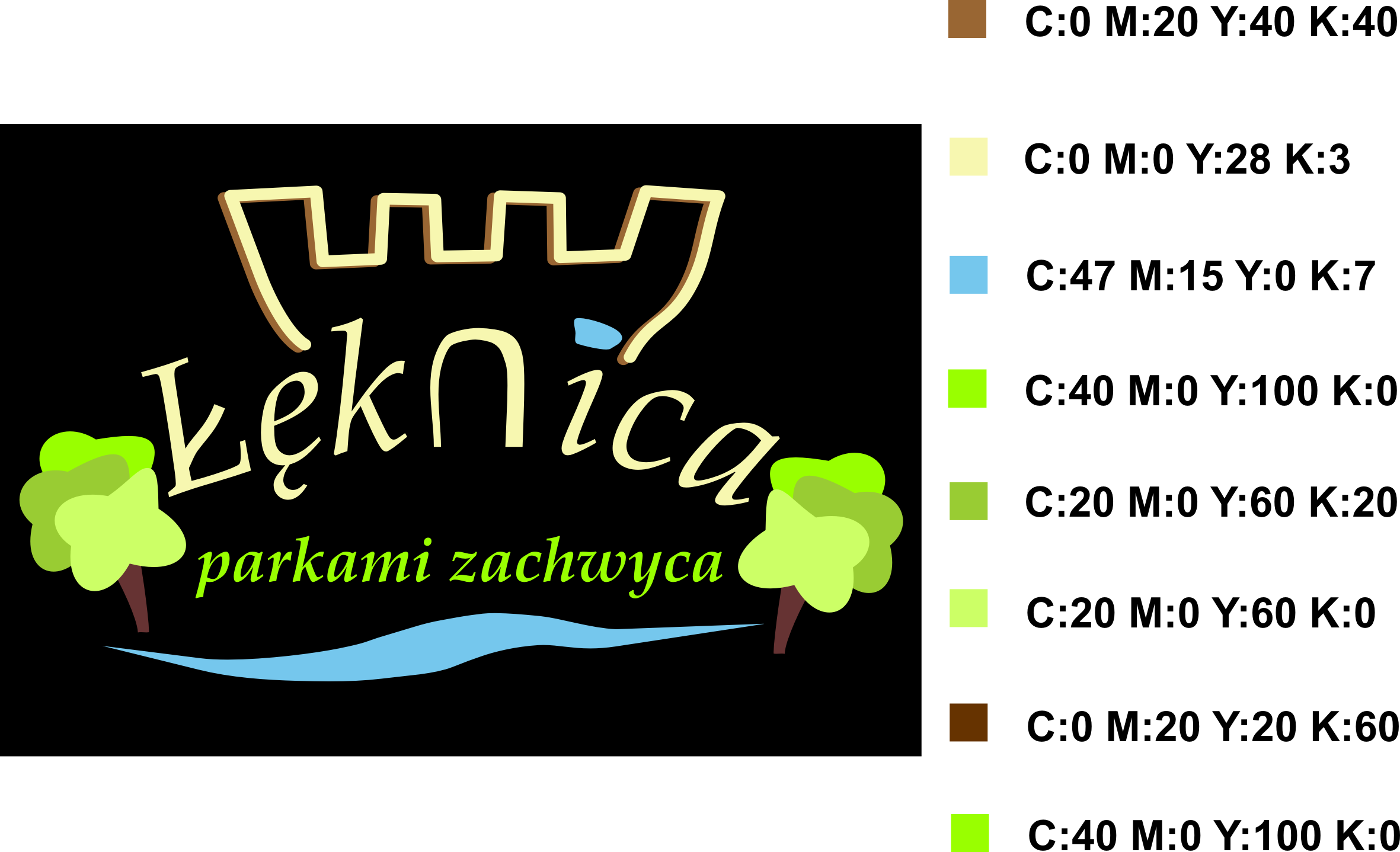 Czcionka – Book AntiquaZałącznik Nr 2 do Uchwały Nr ……………………Rady Miejskiej w Łęknicy z dnia ……………. 2014r.Zasady używania logo Gminy Łęknica	§ 1. Ustala się zasady używania logo Gminy Łęknica ustanowionego Uchwałą Nr ………………….. w sprawie ustanowienia znaku promocyjnego – logo Gminy Łęknica zwanego dalej „logo”.	§ 2. Logo jest własnością Gminy Łęknica.	§ 3. 1. Logo może być używane wyłącznie przez organy gminy oraz jednostki organizacyjne Gminy Łęknica z zastrzeżeniem paragrafów następnych, w szczególności:1) Radę Miejską Łęknica;2) Burmistrza Łęknicy;3) Urząd Miejski w Łęknicy;4) jednostki organizacyjne i instytucje podległe.	2. Logo może być używane tylko zgodnie ze wzorem graficznym określonym w uchwale, o której mowa w § 1.	3. Używanie logo nie może być sprzeczne z powszechnie obowiązującym prawem, porządkiem publicznym oraz naruszać dobre imię Gminy Łęknica.	4. Logo nie może być wykorzystywane w kampaniach związanych z wyborami lub referendami.	§ 4. Logo  może być używane na następujących polach eksploatacji:wyłączne używanie i wykorzystywanie znaku graficznego we wszelkiej działalności    promocyjnej, reklamowej, korespondencyjnej i informacyjno-edukacyjnej;utrwalanie i zwielokrotnianie znaku graficznego wszelkimi technikami graficznymi;obrót oryginałem lub egzemplarzami, na których znak graficzny utrwalono (wprowadzenie do obrotu, użyczanie lub najem oryginału albo egzemplarzy);rozpowszechnianie znaku graficznego w sposób inny poprzez publiczne wystawianie, wyświetlanie, odtwarzanie oraz nadawanie i reemitowanie;publiczne udostępnienie znaku graficznego w taki sposób, aby każdy mógł mieć dostęp w miejscu i czasie przez siebie wybranym;rozpowszechnianie w nieograniczonym nakładzie i zasięgu terytorialnym;wprowadzenie znaku graficznego do pamięci komputera i umieszczania w sieci Internet.§ 5. Logo może być używane:na wszystkich imprezach krajowych i zagranicznych, na których Gmina Łęknica jest gospodarzem, uczestnikiem lub patronem;podczas wszelkich wydarzeń o charakterze kulturalnym, sportowym, rekreacyjnym i turystycznym, które są wspierane organizacyjnie, finansowo lub informacyjnie przez Gminę Łęknica;do sygnowania wydawnictw i dokumentów Gminy  Łęknica;jako element dekoracyjny na wszelkich upominkach i pamiątkach związanych z Gminą Łęknica;w innych przypadkach, jeżeli związane jest to bezpośrednio z działaniami promocyjno-reklamowymi Gminy Łęknica.§ 6. Logo może być umieszczane w szczególności:na budynkach siedzib podmiotów wymienionych w  § 3 ust. 1;w pomieszczeniach urzędowych;z okazji publicznych uroczystości gminnych w miejscu ich odbywania;na pismach i dokumentach urzędowych;na pieczęciach, emblematach i innych symbolach władz samorządowych  Gminy Łęknica;na oficjalnych stronach internetowych Urzędu Gminy Łęknica;na wizytówkach i identyfikatorach;na służbowych samochodach;na materiałach promujących Gminę Łęknica.§ 7. 1. Logo może być używane tylko w kształcie, proporcjach i kolorach zgodnych z załącznikiem Nr 1 do uchwały. Nie dopuszcza się stosowania stylizacji logo.2. Dozwolone jest tłumaczenie tekstu „parkami zachwyca” na języki obce przy użyciu czcionki Book Antiqua w kolorach zgodnych z załącznikiem Nr 1 do uchwały.§ 8. Logo pełni funkcję promocyjną Gminy Łęknica i umieszczane będzie głównie na materiałach promujących i kreujących wizerunek Gminy.§ 9. 1. Używanie bądź rozpowszechnianie logo przez inne podmioty niż określone w § 3 ust. 1 wymaga pisemnej zgody Burmistrza Łęknicy określającej warunki i czasookres używania logo.2. Warunkiem ubiegania się o uzyskanie powyższej zgody jest złożenie wniosku wraz z projektem graficznym materiałów,  w których ma być wykorzystane logo Gminy Łęknica.3. Wniosek powinien zawierać:1) oznaczenie wnioskodawcy;2) adres wnioskodawcy;3) opis sposobu eksponowania logo Gminy Łęknica. 4. Zgoda na używanie logo może być w każdym czasie cofnięta w przypadku stwierdzenia naruszenia przepisów prawa lub wizerunków korzystania z logo.§ 10.   Udzielenie zgody, o której mowa w  § 9 ust 1, następuje nieodpłatnie.§ 11. Udzielona zgoda wygasa wskutek:upływu okresu, na który została udzielona;zrzeczenia się uprawnionego do korzystania z logo gminy;zaprzestania przez uprawnionego działalności, z którą zgoda była związana;przeniesienia prawa do używania logo Gminy Łęknica bez zgody Burmistrza Łęknicy na osobę trzecią